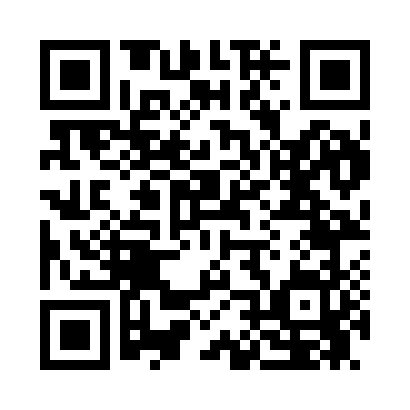 Prayer times for Roetown, Virginia, USAMon 1 Jul 2024 - Wed 31 Jul 2024High Latitude Method: Angle Based RulePrayer Calculation Method: Islamic Society of North AmericaAsar Calculation Method: ShafiPrayer times provided by https://www.salahtimes.comDateDayFajrSunriseDhuhrAsrMaghribIsha1Mon4:446:131:315:238:5010:192Tue4:456:131:325:238:5010:183Wed4:456:141:325:238:5010:184Thu4:466:141:325:238:4910:185Fri4:476:151:325:238:4910:176Sat4:476:151:325:238:4910:177Sun4:486:161:325:238:4910:168Mon4:496:161:335:238:4810:169Tue4:506:171:335:248:4810:1510Wed4:506:181:335:248:4810:1511Thu4:516:181:335:248:4710:1412Fri4:526:191:335:248:4710:1413Sat4:536:201:335:248:4710:1314Sun4:546:201:335:248:4610:1215Mon4:556:211:335:248:4610:1216Tue4:566:221:335:248:4510:1117Wed4:576:221:345:248:4410:1018Thu4:586:231:345:248:4410:0919Fri4:596:241:345:248:4310:0820Sat5:006:241:345:248:4310:0721Sun5:016:251:345:248:4210:0622Mon5:026:261:345:248:4110:0523Tue5:036:271:345:238:4110:0424Wed5:046:271:345:238:4010:0325Thu5:056:281:345:238:3910:0226Fri5:066:291:345:238:3810:0127Sat5:076:301:345:238:3710:0028Sun5:086:311:345:238:379:5929Mon5:096:311:345:238:369:5830Tue5:106:321:345:228:359:5731Wed5:116:331:345:228:349:55